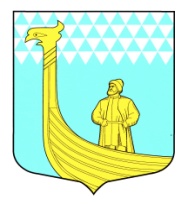                                                           АДМИНИСТРАЦИЯМУНИЦИПАЛЬНОГО ОБРАЗОВАНИЯВЫНДИНООСТРОВСКОЕ СЕЛЬСКОЕ  ПОСЕЛЕНИЕВолховский муниципальный районЛенинградская областьдеревня Вындин Островул. Школьная, д.1 аП О С Т А Н О В Л Е Н И Е от «__20__»  марта  2013    года                                                             №__30__                                                                                            О создании рабочей группы по разработке схемы водоснабжения и водоотведения  в МО Вындиноостровское сельское поселениеВ соответствии с Федеральным законом от 07.12.2011 №416-ФЗ «О водоснабжении и водоотведении» с целью улучшения качества услуг водоснабжения и водоотведения.1.Утвердить рабочую группу по разработке схемы водоснабжения и водоотведения поселения в составе:Куликов С.А- главный инженер ОАО «Волховский ЖКК» (по согласованию)Дмитриев А. Б. – директор Вындиноостровского ЖКУ(по согласованию.Сенюшкин А.А - Глава МО Вындиноостровское сельское поселение;Сысоева Н.Н- специалист администрации МО Вындиноостровское СП по ЖКХ и благоустройству; Черемхина Е.В- ведущий специалист администрации МО Вындиноостровское сельское поселение сектора по управлению муниципальным имуществом, землеустройству и архитектуре; 2. Контроль за исполнением данного постановления оставляю за собой.3. Данное постановление разместить на официальном сайте муниципального образования Вындиноостровское сельское поселение.Глава администрации              	                           М.Тимофеева